SISTEM INFORMASI OBJEK WISATAKABUPATEN PEMALANGTugas AkhirDiajukan sebagai salah satu syarat untuk memperolehGelar Ahli Madya Komputer padaSekolah Tinggi Manajemen Informatika dan Komputer AKAKOM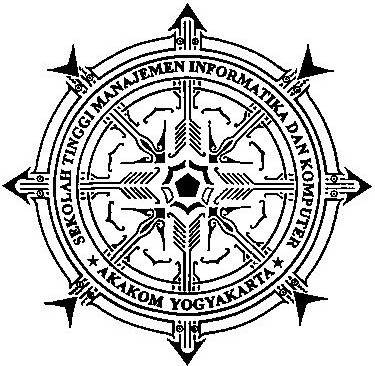 Disusun oleh :Nama 		: Ichlas Widhi ArsoJurusan 	: Manajemen InformatikaJenjang 	: Diplima IIISekolah Tinggi Manajemen Informatika dan KomputerAKAKOM Yogyakarta2011